Sommarschema Rehab Center 2019 v 22Mån 27/5	17.00-18.00 	Functional Power                       	Annika            	18.00-19.00 	Spinning                                	Emelie         Tis 28/5     	17.30-18.30 	BODYPUMP®                                	AnnaOns 29/5    	18.00-18.30 	AMRAP                                 	Ullis             	18.30-19.30	Box                 	UllisTors 30/5    	Kristi Himmelfärd 	STÄNGTFre 31/5 	16.30-17.15	Spinning	AnnikaLör 1/6		Balettskola	ZoeMed reservation för ändringar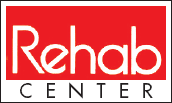 